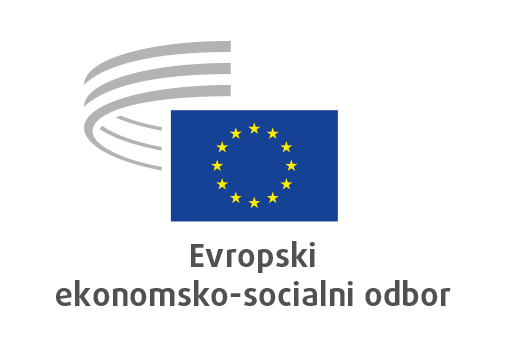 Bruselj, 29. maj 2021Kazalo1.	Ekonomska in monetarna unija ter ekonomska in socialna kohezija	32.	ZAPOSLOVANJE, SOCIALNE ZADEVE IN DRŽAVLJANSTVO	53.	PROMET, ENERGIJA, INFRASTRUKTURA IN INFORMACIJSKA DRUŽBA	154.	ENOTNI TRG, PROIZVODNJA IN POTROŠNJA	195.	KMETIJSTVO, RAZVOJ PODEŽELJA IN OKOLJE	27Ekonomska in monetarna unija ter ekonomska in socialna kohezijaDDV – nova izvedbena pooblastila KomisijePoročevalec:				Christophe LEFÈVRE (delojemalci – FR)Referenčna dokumenta:		COM(2020) 749 final – 2020/0331 (CNS) 				EESC-2021-00630-00-00-ACGlavne točkeEESO:podpira splošni cilj predloga Komisije, saj je zagotavljanje pravne varnosti in predvidljivosti v zvezi z direktivo o DDV ključnega pomena za vzpostavitev enakih konkurenčnih pogojev v vseh državah članicah in za nadaljnje spodbujanje enotnega trga;poudarja, da bi večja enotnost pravil o DDV dejansko lahko zmanjšala stroške izpolnjevanja obveznosti in spodbudila rast za vsa podjetja v EU, zlasti za MSP, ki delujejo na nadnacionalni ravni; poudarja, da lahko razlike pri uporabi pravil o DDV povzročijo precejšnja negativna izkrivljanja na notranjem trgu in posledično negativne socialne učinke, ki bi jih bilo treba preprečiti z zagotavljanjem večje doslednosti pri uporabi obstoječih pravil;kljub temu opozarja, da bi lahko predlog Komisije, zlasti predlagani nabor vprašanj, ki bi jih bilo treba obravnavati v okviru novega sklopa pravil, naletel na velik odpor številnih držav članic, ki bi lahko načelno nasprotovale predlogu Komisije;poziva k razmisleku o drugih ukrepih, s katerimi bi lahko čim prej izboljšali enotni trg, in predlaga Komisiji, naj najprej razmisli o izboljšanju in okrepitvi obstoječega svetovalnega odbora za DDV in njegovega postopka odločanja, da bi izboljšali nezadovoljivo stopnjo enotnosti pravil o DDV v državah članicah;meni, da bi bilo koristno pozorno slediti neenotni uporabi in izvajanju dogovorjenih pravil o DDV na nacionalni ravni. Za namen izboljšanja enotnosti v sedanjem regulativnem okviru je treba obstoječe razlike pregledno, jasno in javno predstaviti; poudarja, da bi ta pristop lahko privedel do učinkovitega sistema medsebojnega pritiska, kar bi državam članicam precej otežilo odstopanje od konsolidiranih razlag in praks izvajanja v škodo notranjega trga; ocenjuje kot pomembno, da Komisija izvede ocene učinka morebitnih razlik pri izvajanju ali razlagi dogovorjenih pravil o DDV v državah članicah. Ocene učinka bi bilo treba objaviti, odbor za DDV pa bi moral o njih ustrezno razpravljati in jih nadalje spremljati.Kontakt:					Jüri SOOSAAR					(tel.: 00 32 2 546 96 28 – e-naslov: Juri.Soosaar@eesc.europa.eu )Upravno sodelovanje na področju trošarin - elektronske evidencePoročevalec:				Szilárd PODRUZSIK (delodajalci – HU)Referenčna dokumenta:		COM(2021) 28 final – 2021/0015 (CNS)				EESC-2021-01172-00-00-ACGlavne točkeEESO:v celoti podpira redno posodabljanje pravil, da se omogoči ustrezna raven upravnega sodelovanja med nacionalnimi davčnimi organi; podpira Komisijo in države članice v prizadevanjih za čim boljše izkoriščanje informacijske tehnologije in tehnološko okrepljenih sistemov za uspešnejše pobiranje davkov in boj proti goljufijam;želi spomniti, da je pri organizaciji in vodenju nacionalnih evidenc trošarin pomembno spoštovati pravico do zasebnosti, kar zadeva informacije, ki se vnašajo in obdelujejo v teh evidencah. Obdelava teh podatkov bi se morala izvajati zgolj v obsegu, ki je nujen za zaščito legitimnega davčnega interesa držav članic in je z njim sorazmeren ter v skladu z načelom sorazmernosti, kot ga je razvila sodna praksa Sodišča EU;ugotavlja, da je treba prilagoditi nacionalne evidence po sprejetju Direktive 2020/262, ki opredeljuje pojma „certificirani pošiljatelj“ in „certificirani prejemnik“ ter uvaja „certificiranega pošiljatelja ali certificiranega prejemnika, ki pošilja ali prejema trošarinsko blago le občasno“, zato priporoča Komisiji, naj poskrbi za zadostno stopnjo uskladitve pri razlagi in uporabi teh pojmov, da se zagotovi enotnost vnesenih informacij v nacionalnih evidencah;spodbuja države članice, naj med uvajanjem prilagoditev, ki bodo potrebne zaradi predloga Komisije, natančno pregledujejo in spremljajo stroške izvajanja. Če se bo med prilagajanjem pokazalo, da so za popolno zaščito zasebnosti evropskih podjetij in državljanov potrebna dodatna sredstva, bi bilo treba takoj izvesti ustrezne dodatne naložbe v informacijsko tehnologijo in kibernetsko varnost evidenc.Kontakt:					Jüri SOOSAAR					(tel.: 00 32 2 546 96 28 – e-naslov: Juri.Soosaar@eesc.europa.eu )Nujne oprostitve plačila DDV pri uvozu in nekaterih dobavahReferenčna dokumenta: 	mnenje kategorije C				COM(2021) 181 final 				EESC-2021-02040-00-00-ACGlavne točkeEESO podpira predlog Evropske komisije. Glede vsebinskih ugotovitev in priporočil se sklicuje na svoja mnenja o tej zadevi: Mnenje Evropskega ekonomsko-socialnega odbora – Predlog direktive Sveta o spremembi Direktive 2011/16/EU zaradi nujne potrebe po odložitvi nekaterih rokov za predložitev in izmenjavo podatkov na področju obdavčevanja zaradi pandemije COVID-19 (COM(2020) 197 final – 2020/0081 (CNS)), Predlog sklepa Sveta o spremembi direktiv (EU) 2017/2455 in (EU) 2019/1995 glede datumov prenosa in začetka uporabe zaradi krize, ki je posledica izbruha COVID-19 (COM(2020) 198 final – 2020/0082 (CNS)) in Predlog uredbe Sveta o spremembi Uredbe (EU) 2017/2454 glede datumov začetka uporabe zaradi krize, ki jo je povzročil izbruh COVID-19 (COM(2020) 201 final – 2020/0084 (CNS)).Kontakt:					Jüri SOOSAAR					(tel.: 00 32 2 546 96 28 – e-naslov: Juri.Soosaar@eesc.europa.eu )ZAPOSLOVANJE, SOCIALNE ZADEVE IN DRŽAVLJANSTVOPoklicno usposabljanjePoročevalec:				Jean-Michel POTTIER (delodajalci – FR)Referenčni dokument:		raziskovalno mnenje na zaprosilo portugalskega predsedstva				EESC-2020-05942-00-00-ACGlavne točkeEESO:znova opozarja na pomen usklajevanja potreb trga dela ter poudarja ključni pomen učinkovitih sistemov usposabljanja in sposobnosti predvidevanja potreb po znanjih in spretnostih v času globokih pretresov zaradi krize zaradi COVID-19, ki pospešuje proces sprememb v našem gospodarstvu, zlasti na digitalnem in okoljskem področju;poudarja koristi sistemov dualnega izobraževanja za najrazličnejše načine pridobivanja znanj in spretnosti, saj se Evropska podjetja srečujejo s težavami pri zaposlovanju. Velika večina delodajalcev vestno opravlja svojo vlogo nosilca dualnega izobraževanja, saj si prizadeva za predajo svojega strokovnega znanja. Posebej pa je treba paziti, da se predvidi in prepreči vsaka zloraba v zvezi z brezplačnimi produktivnimi delovnimi mesti, ki jih zasedajo vajenci v sistemu dualnega izobraževanja;poudarja posebno naravo MSP. Glede na tehnično naravo poklicev, ki se opravljajo v številnih MSP in za katere je potrebno edinstveno strokovno znanje, zlasti na nišnih trgih, bi lahko bilo dualno izobraževanje ustrezen način za zadovoljitev potreb po znanjih in spretnostih. Strokovno znanje malih podjetij je v številnih podeželskih regijah edinstvena priložnost za mlade, ugodno poslovno okolje pa bi lahko izboljšalo njihove poklicne možnosti;meni, da so socialni partnerji učinkoviti akterji pri oblikovanju in upravljanju sistemov usposabljanja. Zlasti so v dobrem položaju, da merijo potrebo po znanjih in spretnostih na trgu dela. Ugotovijo lahko, v katerih sektorjih in na katerih območjih primanjkuje delovne sile, ter tako zagotovijo učinkovit razvoj znanj in spretnosti, osredotočen na poklicne izkušnje. Z opiranjem na deležnike, kot so država, regije ali javne službe za zaposlovanje, lahko povežejo kakovostne in količinske podatke o potrebah po znanjih in spretnostih;poudarja, da morajo imeti socialni partnerji sistematično pomembno vlogo pri razvoju kvalifikacij in njihove vsebine. Nujno jih je treba vključiti v postopek že na začetku, da se zagotovi, da sredstva ustrezajo dejanskim potrebam delodajalcev in zaposlenih v Evropi. Socialni partnerji so usposobljeni tudi za pomoč pri poklicnem usmerjanju vseh ciljnih skupin;opozarja, da je usposabljanje temeljni instrument vključevanja invalidov. Treba je sprejeti ustrezne ukrepe za premagovanje izzivov, povezanih z enakimi možnostmi invalidov in (še posebej) invalidk, da bodo imeli enakopraven dostop do vključujočih programov poklicnega usposabljanja;priporoča pripravo nacionalnih strateških sporazumov o poklicnem usposabljanju in svetovanju na podlagi pogajanj med oblastmi in socialnimi partnerji, v katera so vključeni akterji poklicnega izobraževanja in usposabljanja.Kontakt: 				Triin AASMAA				(tel.: 00 32 2 546 9524 – e-naslov: triin.aasmaa@eesc.europa.eu)Oblikovanje evropske zdravstvene unijePoročevalec:				Ioannis VARDAKASTANIS (Raznolikost Evrope – EL)Referenčni dokumenti: 		COM(2020) 724 final				COM(2020) 725 final – 2020/321(COD)				COM(2020) 726 final – 2020/320 (COD)				COM(2020) 727 final – 2020/322 (COD)				EESC-2020-05933-00-01-ACGlavne točkeEU in države članice bi morale vsem zagotoviti enak dostop do kakovostnih zdravstvenih in socialnih storitev.Sprejeti bi bilo treba ustrezne ukrepe za izboljšanje delovnih pogojev ter zdravja in varnosti zdravstvenih delavcev.Z boljšim usklajevanjem med EU, državami članicami ter regionalno in lokalno ravnjo, vključno s civilno družbo, se bo izboljšala učinkovitost, kar bo koristilo ljudem v EU.EESO poziva Evropsko komisijo, naj zagotovi, da bo dostop do cepljenja ostal javna dobrina. Pravice intelektualne lastnine in zakonodaja EU o podatkovni in tržni ekskluzivnosti ne bi smele ogrožati dostopnosti prihodnjih cepiv. Mehanizem za odzivanje na krizne razmere in evropska zdravstvena unija bi morala biti osredotočena tudi na nenalezljive bolezni zaradi njihove povezave z nalezljivimi boleznimi in duševnim zdravjem. V zvezi z uredbo EU o resnih čezmejnih grožnjah za zdravje EESO poudarja, da je treba: ustvariti zaloge zdravil in razviti zdravila, ki so uporabna in cenovno dostopna za vse prebivalstvo; nemudoma razviti pripravljenost za zaščito ogroženih skupin, zlasti tistih v zaprtih okoljih in ustanovah; bolje razčleniti zbiranje podatkov za jasno razumevanje, kateri ljudje so najbolj ogroženi, ter poskrbeti za dostop do zdravstvenih inovacij in odzivov za vse, ne glede na njihov dohodek, državo članico ali regijo, v kateri prebivajo.Glede spremembe pooblastil Evropskega centra za preprečevanje in nadziranje bolezni EESO poudarja, da mora biti njegova glavna naloga zmanjševanje neenakosti v zdravju v EU in da je treba vključiti nenalezljive bolezni. Center mora imeti vse potrebno za zbiranje popolnoma razčlenjenih in anonimiziranih podatkov ter za pripravo priporočil o socialnih in ekonomskih dejavnikih zdravja. Poleg tega mora dobiti pooblastila za spremljanje naložb in pripravo poročil o financiranju spremljanja zdravja, ocenjevanju tveganj ter pripravljenosti in odzivanju na ravni EU in nacionalni ravni.V zvezi z okrepljeno vlogo Evropske agencije za zdravila (EMA) EESO poziva, naj se v usmerjevalni skupini za zdravila in medicinske pripomočke vključijo civilna družba in socialni partnerji, s katerimi naj se skupini smiselno posvetujeta. Potrebno je tudi, da agencija sodeluje z drugimi akterji na področju zdravja, da bi vzpostavila evropski model za pravično, odgovorno in pregledno določanje cen zdravil.Novi zdravstveni sveženj EU bi bilo treba povezati z izvajanjem evropskega stebra socialnih pravic in akcijskega načrta o evropskem stebru socialnih pravic ter bi moral biti del uresničevanja cilja trajnostnega razvoja št. 3.Odpraviti je treba prekrivanje ciljev različnih uredb in pojasniti pooblastila različnih agencij.EESO Evropsko komisijo poziva, naj do junija 2021 pripravi poročilo o dosedanjih spoznanjih, pridobljenih med pandemijo.Kontakt:					Valeria ATZORI					(tel.: 00 32 2 546 8774 – e-naslov: valeria.atzori@eesc.europa.eu)Unija enakosti: strategija za enakost LGBTIQ oseb za obdobje 2020–2025Poročevalec:				Ionut SIBIAN (Raznolikost Evrope – RO)Soporočevalka:				Maria del Carmen BARRERA CHAMORRO (delojemalci – ES)Referenčna dokumenta:		COM(2020) 698 final				EESC-2021-00006-00-00-ACGlavne točkeEESO: pozdravlja in občuduje pogum Evropske komisije, da je sprejela strategijo za enakost LGBTIQ oseb za obdobje 2020–2025, ki je namenjena zmanjšanju diskriminacije ter zagotavljanju varnosti in temeljnih pravic LGBTIQ oseb po vsej Evropski uniji s sprejetjem zakonodajnih ukrepov na evropski ravni, ter pozvala države članice, naj na nacionalni ravni pripravijo in izvajajo akcijske načrte iz strategije;je trdno prepričan, da bo strategija uspešna le, če bo Komisija vzpostavila trden mehanizem za njeno izvajanje ter redno horizontalno in vertikalno spremljanje njene uporabe. V ta namen mora Komisija olajšati širok dialog med evropskimi in mednarodnimi institucijami, državami članicami, organizacijami civilne družbe in socialnimi partnerji;je prepričan, da je treba strategijo za enakost LGBTIQ oseb, če naj doseže zastavljene cilje, povezati z drugimi evropskimi strategijami, da bi zagotovili medsektorski vidik, npr. s strategijo o pravicah žrtev, strategijo za enakost spolov, akcijskim načrtom EU za boj proti rasizmu, strategijo o pravicah invalidov in strategijo o otrokovih pravicah;meni, da se eno najbolj aktualnih vprašanj v zvezi z diskriminacijo LGBTIQ oseb nanaša na diskriminacijo na delovnem mestu in pri dostopu do trga dela. Zato mora direktiva o enakem obravnavanju pri zaposlovanju in delu (2000/78/ES) ščititi tudi transspolne, nebinarne, interspolne in queer osebe pred diskriminacijo na teh področjih. Poleg tega pozdravlja predlog Komisije, da se področje uporabe direktive razširi na področje, ki je širše od zaposlovanja, saj meni, da gre za učinkovit ukrep za boj proti diskriminaciji LGBTIQ oseb;meni, da je treba, da se LGBTIQ osebe ne bi soočale s socialno-ekonomskim pomanjkanjem ter visokimi stopnjami revščine in socialne izključenosti, države članice spodbujati, naj zagotavljajo zdravstvene in socialne storitve, programe pomoči, zavetišča in varne hiše za LGBTIQ osebe, ki so žrtve nasilja v družini, kaznivih dejanj iz sovraštva in sovražnega govora, ter mlade LGBTIQ osebe, ki ostanejo brez podpore družine, itd.; je trdno prepričan, da bi morale vse države članice EU prepovedati tako imenovane prakse spreobračanja spolne usmerjenosti, saj gre za prakse, ki kršijo temeljne pravice in so opredeljene kot mučenje. Evropska komisija mora podpreti države članice, da prepovejo vse oblike škodljivih praks, vključno z medicinsko nepotrebnimi posegi proti interspolnim osebam, in reformirajo svojo zakonodajo o pravnem priznanju spola, da bo v skladu s standardi na področju človekovih pravic, kar zadeva samoopredelitev;poziva Evropsko komisijo, naj zagotovi sredstva za usposabljanje strokovnjakov, ki so v stiku z LGBTIQ osebami, ter spodbuja izmenjavo dobre prakse med državami članicami; meni, da mora Evropska komisija v zvezi s sredstvi, ki jih iz proračuna EU prejmejo države članice, uvesti trden mehanizem za nadzor, ali se ta sredstva v državah članicah uporabljajo v skladu z evropskim načelom nediskriminacije iz člena 2 PEU in ob polnem spoštovanju temeljnih pravic, kot so določene v Listini o temeljnih pravicah; meni, da mora Evropska komisija prevzeti vlogo varuhinje Pogodb Evropske unije in okrepiti prizadevanja za zagotovitev doslednega izvajanja ustrezne zakonodaje EU in sodne prakse Sodišča Evropske unije v državah članicah, zlasti v zvezi z Direktivo 2004/38/ES, ter azilne zakonodaje; meni, da mora Evropska unija prevzeti svojo vlogo pri spodbujanju človekovih pravic na svetovni ravni, tudi svobode in dostojanstva LGBTIQ oseb. Kontakt: 					Sophie ZIMMER					(tel.: 00 32 2 546 95 64 – e-naslov: sophie.zimmer@eesc.europa.eu)Akcijski načrt za integracijo in vključevanje za obdobje 2021–2027Poročevalec:				Paul SOETE (delodajalci – BE)Referenčna dokumenta:		COM(2020) 758 final				EESC-2021-00198-00-00-ACGlavne točke EESO: poudarja, da ima akcijski načrt za integracijo in vključevanje za obdobje 2021–2027 (v nadaljnjem besedilu: akcijski načrt) širše področje uporabe kot prejšnji: novi načrt za razliko od predhodnega iz leta 2016 zajema ne le migrante, temveč tudi državljane EU „z migrantskim ozadjem“; priznava, da so v akcijskem načrtu obravnavana vsa področja politike, ki so bistvena za socialno-ekonomsko in politično integracijo novoprispelih migrantov, načrt pa vsebuje tudi pregled evropskih pobud na različnih področjih, ki lahko vplivajo na migracije in integracijo;podpira cilje na ključnih sektorskih področjih, predlagane v akcijskem načrtu, vendar so to le primeri možnih ukrepov, ne pa merljivi cilji; poudarja, da so orodja za integracijo in vključevanje, ki so našteta v akcijskem načrtu, večinoma v rokah nacionalnih, regionalnih in lokalnih oblasti. Ukrepanje na ravni EU je dopolnilno, z njim pa naj bi se spodbujalo, olajševalo in usklajevalo sodelovanje. Tako ni nobenih splošnih ali specifičnih ciljev za države članice, temveč le priporočila;poudarja, da je resnični izziv izvajanje teh politik;spodbuja Komisijo, naj vzpostavi proces stalnega spremljanja izvajanja akcijskega načrta;poudarja, da bi morala biti rdeča nit akcijskega načrta pomen dela na splošno, saj je delo v vseh svojih oblikah ključen vidik integracije in osebnega razvoja; predlaga, naj Komisija olajša dostop do financiranja za vključevanje migrantov, na primer s posebnim instrumentom za integracijo migrantov; boji se, da bo financiranje za integracijo postopno vse nižje na seznamu prednostnih nalog;poudarja, da je za integracijo v lokalni način življenja na splošno pomembna civilna družba, posebno vlogo pri tem pa imajo sindikati in organizacije delodajalcev.Kontakt: 					Cinzia SECHI					(tel.: 00 32 2 546 97 88 – e-naslov: cinzia.sechi@eesc.europa.eu)Evropska strategija za usposabljanje na področju pravosodja za obdobje 2021–2024Poročevalka:				Elena-Alexandra CALISTRU (Raznolikost Evrope – RO)Referenčna dokumenta:		COM(2020) 713 final				EESC-2021-00976-00-01-ACGlavne točke EESO: popolnoma razume, da ima Komisija podporno vlogo pri usposabljanju na področju pravosodja. Kljub temu bi morali biti ustrezna vključitev v strategijo in finančna podpora za izvajanje strategije skupna skrb;meni, da je glede na izzive, ki se pojavljajo na ravni EU, in vse večje število vprašanj z evropsko razsežnostjo čedalje bolj pomembno, da se pri usposabljanju na področju pravosodja določijo pravila za enotnejši pristop v državah članicah;poziva Komisijo, naj poišče načine, kako bi lahko v spremljanje izvajanja strategije na ravni EU in držav članic vključili organizacije civilne družbe in socialne partnerje;meni, da bi bilo treba zaščito in pravice žvižgačev vključiti v usposabljanje delavcev v pravosodju;pozdravlja poudarek na „sodnih veščinah“ kot osrednjem elementu učinkovitosti pravosodja in podporo razvoju dopolnjujočega znanja in spretnosti, da bi tako pravni strokovnjaki razumeli tehnične elemente, ki se uporabljajo na različnih področjih zakonodaje EU; priporoča posebno usposabljanje o digitalizaciji in orodjih umetne inteligence, zlasti o Evropski etični listini za uporabo umetne inteligence v pravosodnih sistemih.Kontakt: 				Valeria ATZORI				(tel.: 00 32 2 546 8774 – e-naslov: valeria.atzori@eesc.europa.eu)Digitalno zeleno potrdiloGlavni poročevalec:			George VERNICOS (delodajalci – EL)Referenčna dokumenta:		COM(2021) 130 final – 2021/0068 (COD)			EESC-2021-01771-00-00-ACGlavne točke EESO: vztraja, da bi moralo digitalno zeleno potrdilo čim bolj zmanjšati zapletenost potovanj in potnikom olajšati gibanje med pandemijo COVID-19;meni, da je treba pojasniti, da posedovanje digitalnega zelenega potrdila ni pogoj za prosto gibanje in da predlagana uredba ne določa obveznosti cepljenja ali pravice do njega;poudarja, da potniki, ki posedujejo zeleno potrdilo, ne bi smeli biti izvzeti iz upoštevanja drugih ukrepov za zmanjšanje tveganja, temveč bi se potrdilo moralo uporabljati kot prehodna strategija za države, ki po njegovi uvedbi zahtevajo stalen mehanizem za redno preverjanje. Takšen vpliv, zlasti na socialno izključene in prikrajšane skupine, je treba ustrezno oceniti in spremljati; poudarja, da bi morale vse evropske države sodelovati, da bi čim prej dosegle enotne okvirne pogoje (tj. vsebino, obliko, načela in tehnične standarde potrdila), saj si ne moremo privoščiti izgube še ene poletne turistične sezone; poudarja, da morajo biti potovalni protokoli jasni in se uporabljati za mednarodna potovanja po zraku, cestah in morju; poudarja, da osebni podatki zajemajo občutljive zdravstvene podatke, zato je ključno, da imajo vse države članice interoperabilne sisteme z enako strogimi določbami o varstvu podatkov. Tudi priporoča, naj se potrdilo oblikuje tako, da bodo informacije o izpolnjevanju enega od meril za potovanje vidne samo potniku;poudarja, da bo digitalno zeleno potrdilo olajšalo tudi poslovna potovanja. To ne sme povzročiti diskriminacije na delovnem mestu ali zlorab z zaposlovanjem cepljenih oseb iz tretjih držav na delovnih mestih s slabimi delovnimi pogoji;poziva Komisijo in države članice, naj zagotovijo, da bosta potrdilo in njegovo posodabljanje brezplačna;se zavzema za to, da bi evropske vlade vsem državljanom zagotovile poceni in enostaven dostop do testiranja, s čimer bi preprečile neenake omejitve prostega gibanja za tiste, ki niso bili cepljeni;meni, da je treba potrdilo priznati v vseh državah članicah EU, da se utre pot popolni svobodi gibanja znotraj EU med pandemijo COVID-19. Kontakt: 					Triin AASMAA					(tel.: 00 32 2 546 95 24 – e-naslov: triin.aasmaa@eesc.europa.eu)Unija enakosti: akcijski načrt EU za boj proti rasizmu za obdobje 2020–2025Poročevalec:				Cristian PÎRVULESCU (Raznolikost Evrope – RO)Referenčna dokumenta:		COM(2020)565 final				EESC-2020-05883-00-00-ACGlavne točke EESO: pozdravlja akcijski načrt EU za boj proti rasizmu za obdobje 2020–2025, ki ga je predložila Evropska komisija, in upa, da bo institucijam EU ter državam članicam v pomoč pri okrepitvi prizadevanj za boj proti rasizmu in drugim oblikam strukturne diskriminacije;poudarja, da je načrt pomemben in prihaja ob pravem času. Potek krize zaradi epidemije COVID-19 nas je postavil pred nove izzive, povezane z vključevanjem in spodbujanjem raznolikosti. Med krizo se diskriminatorna stališča in dejanja pogosto pomnožijo;poudarja, da se je položaj manjšin in ranljivih skupin v EU poslabševal že pred pojavom krize zaradi COVID-19. Protimigrantska stališča so se vse bolj razširjala in so jih v volilnih kampanjah uporabljali voditelji in stranke, ki so podpihovali predsodke do muslimanov, Afričanov in Azijcev. Zgodovinske manjšine, kot so Romi, so postale vse pogosteje tarča rasno motiviranega sovraštva. Varnost judovskega prebivalstva v Evropi je vse bolj ogrožena;poudarja, da se, čeprav načrt združuje vse razpoložljive instrumente, včasih zdi, da je premalo ambiciozen in brez poglobljene zgodovinske analize. Hkrati se zdi, da je njegov pristop preveč zadržan, medtem ko se razmere na terenu hitro slabšajo;poudarja, da so ukrepi za boj proti diskriminaciji, rasizmu, ksenofobiji in drugim vrstam nestrpnosti na evropski ravni jasna odgovornost, zapisana v ustanovnih dokumentih EU, ter da niso neobvezni;podpira pripravo nove zakonodaje za okrepitev vloge nacionalnih organov za področje enakosti;spodbuja Svet, naj sprejme predlog Komisije iz leta 2008 o izvajanju načela enakega obravnavanja oseb ne glede na vero ali prepričanje, invalidnost, starost ali spolno usmerjenost;poziva k celoviti oceni izvajanja okvirnega sklepa o boju proti rasizmu in ksenofobiji s kazensko-pravnimi sredstvi;poziva, naj se večji poudarek nameni organiziranemu širjenju sovražnega govora, tudi v spletnem prostoru, in njegovemu ustreznemu obravnavanju;opozarja, da se je v zadnjem desetletju pojavilo veliko skupin in organizacij, ki odkrito prevzemajo ideje, simbole in dejanja, ki izvirajo iz evropskega medvojnega fašizma, in poziva, da bi bilo treba to novo mobilizacijo ustrezno obravnavati, ne samo z zakonodajnimi in kazenskimi ukrepi, temveč tudi z neposrednimi in odločnimi ukrepi za odpravo temeljnih vzrokov desničarske radikalizacije;poudarja, da bi bilo treba ponovno preučiti zgodovinski izvor rasizma in oblikovati ustrezne ukrepe, zlasti na področju izobraževanja. S podporo EU bi bilo treba pripraviti nove učne načrte in nove učbenike ter organizirati programe usposabljanja za učitelje in pedagoge;se pridružuje Komisiji pri spodbujanju vseh držav članic, naj oblikujejo in sprejmejo nacionalne akcijske načrte proti rasizmu in rasni diskriminaciji. Kontakt: 					Sophie ZIMMER					(tel.: 00 32 2 546 95 64 – e-naslov: sophie.zimmer@eesc.europa.eu)Spodbujanje znanj in spretnosti za pravičnejšo, bolj povezano, trajnostno, digitalno in odporno družboPoročevalka:				Tatjana BABRAUSKIENĖ (delojemalci – LT)Referenčna dokumenta:		raziskovalno mnenje na zaprosilo portugalskega predsedstva				EESC-2020-05326-00-00-ACGlavne točke EESO: priporoča, da se za doseganje visokokakovostnega in vključujočega izobraževanja in usposabljanja ter vseživljenjskega učenja za vse določijo uresničljivi dolgoročni cilji in sistem stalnega spremljanja v evropskem izobraževalnem prostoru (EEA) za vsako državo članico;poziva k izvajanju evropskega izobraževalnega prostora na nacionalni ravni, in sicer na podlagi učinkovitega socialnega dialoga z učitelji; predlaga redno prilagajanje kazalnikov in meril uspešnosti evropskega izobraževalnega prostora ter dodajanje drugih, npr. v zvezi z zelenimi znanji, spretnostmi in kompetencami;opozarja, da je treba okrepiti in zavarovati demokratično upravljanje sistemov izobraževanja in usposabljanja ter ga vključiti v smiselna posvetovanja z organizirano civilno družbo;poziva k učinkovitemu izvajanju prvega načela evropskega stebra socialnih pravic v sodelovanju z ustreznimi socialnimi partnerji in organizacijami civilne družbe ter s podporo trajnostnih javnih naložb in mehanizma za okrevanje in odpornost;poudarja pomen celostnega pristopa k izvajanju nedavnih pobud EU na področju izobraževanja, poklicnega izobraževanja in usposabljanja, znanj in spretnosti, izobraževanja mladih ter digitalnih znanj in spretnosti;predlaga boj proti vse večjim neenakostim v šolah in družbi na splošno z učinkovitimi skupnimi socialnimi in izobraževalnimi politikami na nacionalni ravni; poziva države članice, naj zagotovijo podporo tistim, ki imajo težave pri dostopu do kakovostnega in vključujočega izobraževanja in usposabljanja odraslih, in sicer s ciljno usmerjenim financiranjem oseb v stiski;poziva k izvajanju priporočila Sveta o potrjevanju neformalnega in priložnostnega učenja ter Lizbonske konvencije o priznavanju; poudarja, da se mikrokvalifikacij ne bi smelo urejati prekomerno, da jih bo mogoče še naprej prilagajati potrebam trga dela;pozdravlja dejstvo, da je akcijski načrt za digitalno izobraževanje 2021–2027 osredotočen na enak dostop do digitalnih orodij, internet ter razvoj digitalnih kompetenc in spretnosti; poudarja, da je treba pri njegovem izvajanju zagotoviti učinkovit socialni dialog in posvetovanje z deležniki;poziva k učinkoviti in dosledni uporabi načrta za okrevanje, instrumenta Next Generation EU in drugih skladov EU, kot je ESS+, za podporo politikam izobraževanja in usposabljanja;poudarja pomen poučevanja ključnih kompetenc, kot so družbena občutljivost, empatija, medkulturni dialog in državljanske veščine, v celotnem procesu izobraževanja in usposabljanja.Kontakt: 					Sabrina BORG					(tel.: 00 32 2 546 97 27 – e-naslov: sabrina.borg@eesc.europa.eu)PROMET, ENERGIJA, INFRASTRUKTURA IN INFORMACIJSKA DRUŽBAStrategija za energijo iz obnovljivih virov na morjuPoročevalec:				Marcin Wiesław NOWACKI (delodajalci – PL)Referenčna dokumenta: 	COM(2020) 741 final 				EESC-2020-05038-00-00-ACGlavne točkeEESO:pozdravlja strategijo Evropske komisije, katere cilj je izkoriščanje možnosti energije iz obnovljivih virov na morju za podnebno nevtralno prihodnost. Meni, da bi bilo treba v strategiji izračunati prispevek vetrne energije k zmanjšanju emisij toplogrednih plinov na ničelno stopnjo do leta 2050;pozdravlja stališče, da bi moral dobro reguliran trg energije dajati prava znamenja za naložbe. Po njegovem mnenju ima predvidljivo in stabilno regulativno okolje bistveno vlogo pri razvoju vetrne energije na morju;je razočaran, ker je vprašanje recikliranja izrabljenih vetrnih turbin v strategiji le površno obravnavano, in priporoča Komisiji, naj stroškom razgradnje nameni ustrezno pozornost. Poudarja, da bi se s čisto energijo izboljšala ne le kakovost zraka v lokalnem okolju, temveč tudi okolje in podnebje na splošno;pozdravlja, da je bil prepoznan potencial Severnega, Baltskega, Sredozemskega in Črnega morja, dela Atlantskega oceana, ki se nahaja v EU, ter otokov EU. Vendar poudarja, da so za zanesljivo oskrbo z energijo ter za socialno in ekonomsko kohezijo v EU v vseh njenih bazenih potrebne sorazmerne naložbe v vetrne elektrarne na morju. Podpira predlog o spremembi uredbe TEN-E, da bi vsebovala načelo „vse na enem mestu“ za energetske projekte na morju; je zaskrbljen, ker posebni ukrepi in podporni instrumenti niso dovolj podrobni, zaradi česar bi bilo lahko ogroženo financiranje energije iz obnovljivih virov. Po njegovem mnenju bi bilo treba v okviru obstoječih programov oblikovati enoten instrument, namenjen financiranju projektov vetrne energije na morju;poudarja, da bi morale vse naložbe v vetrne elektrarne na morju s spodbujanjem lokalnega sodelovanja pri projektu čim bolj prispevati k družbeno-gospodarskemu razvoju regij v neposredni bližini naložb.Kontakt: 					Antonio RIBEIRO PEREIRA					(tel.: 00 32 2 546 9363 – e-naslov: Antonio.RibeiroPereira@eesc.europa.eu)Kontakt:					Maria Chiara TURCHI					(tel.: 00 32 2 546 8921 - e-naslov: MariaChiara.Turchi@eesc.europa.eu)Strategija za trajnostno in pametno mobilnostPoročevalec: 				Stefan BACK (delodajalci – SE)Soporočevalka:				Tanja BUZEK (delojemalci – DE)Referenčna dokumenta: 	COM(2020) 789 final 				EESC-2020-05752-00-00-ACGlavne točkeEESO:je zadovoljen, da so v novi prometni strategiji poudarjene trajnostna in pametna mobilnost ter ključna vloga in koristi prometa za ljudi in gospodarstvo EU, obravnavani pa so tudi stroški za družbo. V strategiji so enotni trg in družbena vprašanja priznani kot ključni omogočitveni dejavniki prehoda na bolj trajnostno in pametno mobilnost, vendar to ni dovolj. EESO podpira splošni pristop vključitve strategije v evropski zeleni dogovor in posebnega poudarka na ukrepih za doseganje podnebnih ciljev. Sprašuje se pa, ali je ravnotežje med tehničnimi ukrepi in ukrepi prometne politike ustrezno za doseganje teh ciljev. Poleg tega svari pred določanjem preveč ambicioznih ciljev, ki bi lahko škodovali verodostojnosti strategije. Zato meni, da moramo biti pri doseganju družbeno vzdržnega prometnega sistema nujno enako ambiciozni, da je treba ustanoviti socialno delovno skupino za promet in da je poleg internalizacije vseh zunanjih stroškov potrebna pobuda za vključitev stroškov dela v politiko pravičnega oblikovanja cen za storitve trajnostnega prometa. Ugotavlja tudi, da manjka točka za ukrepanje v zvezi z ženskami v prometu; pozdravlja stališče, da bi moral dobro reguliran trg energije dajati prava znamenja za naložbe. Po njegovem mnenju ima predvidljivo in stabilno regulativno okolje bistveno vlogo pri razvoju vetrne energije na morju;se strinja s prednostnimi nalogami glede potrebnega dokončanja enotnega evropskega prometnega prostora, okrepitve enotnega trga, tudi zaradi izkušnje s COVID-19, in priprave kriznega načrta. Vendar vztraja, da mora vzpostavitev takega kriznega načrta temeljiti na resnem socialnem dialogu in dialogu z organizirano civilno družbo ter sporazumu s socialnimi partnerji. Poleg tega si je treba v kriznem načrtu prizadevati za preprečevanje negativnih posledic za delavce v prometu. Podpira bolj trajnostno oblikovanje vseh načinov prevoza in spodbujanje trajnostnega multimodalnega prometnega sistema. Sprašuje se, ali je nova strategija skladna s pristopom, po katerem so različni načini prevoza kombiniran vir. Hkrati strategija ne vsebuje poglobljene analize ključne povezave med enotnim trgom in politiko konkurence ter celovitejše strategij za spodbujanje železniškega tovornega prometa in pomorskega prometa na kratke razdalje. Podpira cilj, da se do leta 2050 v vseh načinih prevoza število smrtnih žrtev približa ničli, vendar v strategiji ni analiziran poklicni cestni promet, zlasti pa ni obravnavan problem utrujenosti voznikov kot „kronična bolezen“ in pomemben dejavnik nesreč. Poleg tega meni, da omejevanje mejnikov v zvezi z odporno mobilnostjo na pravočasno izvajanje vseevropskega prometnega omrežja in zmanjšanje števila smrtnih žrtev v prometu še zdaleč ni zadostno. Pozdravlja v strategiji navedene cilje digitalizacije in avtomatizacije kot sredstva za doseganje ciljev trajnostnosti. Poziva k obširnemu dialogu o širših družbenih in okoljskih učinkih ter poudarja potrebo po pristopu, osredotočenem na človeka. Obžaluje, da bodo priporočila o vplivu digitalnega prehoda na delavce v prometu izdana šele leta 2023, in poziva k takojšnjemu ukrepanju;meni, da je za preprečevanje prometne revščine nujen dostop do cenovno dosegljivega kakovostnega javnega prevoza kot trajnostne alternative individualnim načinom prevoza, kar je zlasti pomembno za podeželska območja. Kar zadeva mobilnost v mestih, bi morale biti platforme za mobilnost kot storitev javno odgovorne, da se zagotovi izvajanje strategij za mobilnost v mestih (načrti trajnostne mobilnosti v mestih). Meni, da je mestni promet primeren za preizkušanje pilotnih projektov kooperativne, povezane in avtomatizirane mobilnosti (CCAM);meni, da je državna pomoč pomembna za uresničevanje ciljev politike, kot je zagotavljanje okolju prijaznejšega in bolj socialnega prometa. Nadalje meni, da je nujno treba pregledati smernice o državni pomoči. Poudarja, da je pomembno, da vsi deležniki v civilni družbi, tudi socialni partnerji, široko podprejo zeleni, socialni in digitalni prehod, ter je pripravljen prispevati k dialogu s civilno družbo za oblikovanje in izvajanje strategije.Kontakt:					Erika PAULINOVA					(tel.: 00 32 2 546 84 57 – e-naslov: Erika.Paulinova@eesc.europa.eu)Kibernetska varnost in odpornost kritičnih subjektovPoročevalec:				Maurizio MENSI (Raznolikost Evrope – IT)Referenčni dokumenti: 		COM(2020) 823 final – 2020/0359 (COD) 				COM(2020) 829 final – 2020/0365 (COD) 				EESC-2020-05749-00-00-ACGlavne točkeEESO:pozdravlja prizadevanja Komisije za povečanje odpornosti javnih in zasebnih subjektov na grožnje, ki izhajajo iz kibernetskih in fizičnih napadov in incidentov. Ugotavlja, da se nekatere določbe predlaganih direktiv prekrivajo, saj sta predloga tesno povezana in se dopolnjujeta, pri čemer so v enem obravnavani zlasti vidiki kibernetske varnosti, v drugem pa fizična varnost. Zato poziva k proučitvi možnosti, da se zaradi poenostavitve oba predloga združita v eno besedilo, ter tako preprečita včasih zapletena razlaga in uporaba. Hkrati bi bilo zaradi pomembnosti in občutljivosti ciljev obeh predlogov bolje, če bi bila kot instrument izbrana uredba namesto direktive; v zvezi s področjem uporabe direktive o varnosti omrežij in informacijskih sistemov poudarja, da so potrebne posebne in jasnejše smernice za opredelitev tistih, ki jih ta direktiva zavezuje. Zlasti bi bilo treba bolj natančno opredeliti merila za razlikovanje med „bistvenimi“ in „pomembnimi“ subjekti ter zahteve, ki jih morajo izpolnjevati. Tako bi preprečili, da bi neusklajeni pristopi na nacionalni ravni ovirali konkurenco ter prosti pretok blaga in storitev, s čimer bi lahko škodili podjetjem in ogrozili trgovino;  se tudi strinja, da ima Agencija EU za kibernetsko varnost pomembno vlogo v splošni institucionalni in operativni strukturi za kibernetsko varnost na evropski ravni. V zvezi s tem meni, da bi morala agencija poleg dvoletnega poročila o stanju kibernetske varnosti v Uniji redno objavljati tudi ažurne spletne informacije o incidentih na področju računalniške varnosti in obvestila po sektorjih. Kontakt: 				Alessandro RIZZI					(tel.: 00 32 2 546 8679 – e-naslov: Alessandro.Rizzi@eesc.europa.eu)Evropski akcijski načrt za medijePoročevalka:				Elena-Alexandra CALISTRU (Raznolikost Evrope – RO)Referenčna dokumenta: 	COM(2020) 784 final 				EESC-2020-05750-00-00-ACGlavne točkeEESO:izraža zadovoljstvo, da je ta trg prepoznan kot bistven za krepitev odprtih, demokratičnih družb in spodbujanje kulturne raznolikosti v Evropi, ter podpira poudarjanje dejstva, da medijska podjetja hkrati predstavljajo gospodarski sektor in javno dobro, ki je bistveno za zagotavljanje točnih informacij ljudem in omogočanje demokracije;meni, da bi bili lahko brez odločne politike in takojšnje finančne podpore zaradi kombinacije glavnih trendov in krize zaradi COVID-19 ogroženi odpornost medijskega sektorja Evrope in njegova demokratična vloga.  Sprejeti je treba ukrepe za reševanje strukturnih izzivov, s katerimi se spopadata avdiovizualna industrija in industrija novičarskih medijev, pa tudi za zagotavljanje spodbudnega okolja, v katerem bodo lahko mediji in civilna družba sodelovali v odprti razpravi brez zlonamernega vmešavanja in dezinformacij;želi, da bi bil načrt tesneje povezan z družbeno resničnostjo in posebnimi značilnostmi industrije, zlasti dejanskimi razhajanji na področju medijske in avdiovizualne industrije med posameznimi državami članicami ter razhajanji znotraj držav članic med zmogljivostmi in potrebami lokalnih in nacionalnih medijev. Finančni instrumenti bi morali biti pregledni, dostopni in vključujoči za vse akterje, ki zagotavljajo raznolikost evropske medijske in avdiovizualne industrije. Med drugim bi morali bolj podpirati lokalne medije in medijska zagonska podjetja;meni, da je zelo pomembno, da države članice naredijo vse, kar je v njihovi moči, za uresničitev teh ukrepov ter da sodelujejo pri krepitvi medijev in demokracije. Poziva, naj bodo socialni partnerji in civilna družba vključeni v izvajanje ukrepov, s katerimi bi opolnomočili državljane, da bi prepoznali svojo vlogo pri spodbujanju vrednot demokracije, krepitvi svobode medijev in nasprotovanju dezinformacijam z medijsko pismenostjo. Da bi bil načrt uspešen, je treba v prizadevanja vključiti vse ustrezne deležnike.Kontakt:					Maja RADMAN					(Tel.: 00 32 2 546 9051 - e-mail: Maja.Radman@eesc.europa.eu)ENOTNI TRG, PROIZVODNJA IN POTROŠNJASvobodni poklici 4.0Poročevalec:			Rudolf KOLBE (Raznolikost Evrope — AT)Referenčni dokument: 		mnenje na lastno pobudo				EESC-2020-01468-00-00-ACGlavne točkeEESO meni, da:čeprav svobodni poklici že zelo uspešno uporabljajo digitalne aplikacije in aplikacije umetne inteligence v korist svojih strank, morajo biti tudi sposobni prepoznati in oceniti nevarnosti, ki izhajajo iz uporabe digitalnih tehnologij;se morajo pacienti in stranke pri digitalnih aplikacijah zanesti na to, da se storitve svobodnih poklicev izvajajo na lastno odgovornost na strokovni podlagi in neodvisno od zunanjih interesov;morajo svobodni poklici dosledno zagotavljati varstvo podatkov in ga braniti pred tretjimi stranmi;so za preprečevanje zlorabe podatkov v EU potrebne varne digitalne infrastrukture;morajo svobodni poklici vsebinsko posodobiti izobraževanje in nadaljnje usposabljanje, da bodo njihovo znanje na področju IT ter njihove digitalne kompetence in kompetence pri njihovih zaposlenih ustrezali najvišjemu možnemu standardu kakovosti;bi bilo treba nastajanje novih svobodnih poklicev, ki ga omogoča digitalizacija, spodbujati na podlagi meril in načel, določenih v manifestu iz Rima.Kontakt: 				Claudia DREWES-WRAN					(tel.: 00 32 2 546 80 67 – e-naslov: claudia.drewes-wran@eesc.europa.eu)Uredba o evropskem upravljanju podatkovPoročevalec:				Giuseppe GUERINI (Raznolikost Evrope – IT)Soporočevalec:				Marinel Dănuț MUREŞAN (delodajalci – RO)Referenčna dokumenta: 	COM(2020) 767 final – 2020/0340 (COD) 				EESC-2020-05545-00-00-AC Glavne točkeEESO:meni, da je bistveno sprejeti usklajen okvir pravil, ki bo okrepil zaupanje državljanov, potrošnikov ter malih in srednjih podjetij v to, da bodo njihovi podatki ustrezno zaščiteni;meni, da je pomembno predvideti ustrezne oblike preventivnega posvetovanja in pogajanja s socialnimi partnerji, kadar se upravljanje in obdelava podatkov s pomočjo orodij umetne inteligence nanašata na področje dela;podpira predlog, da se določijo nacionalni organi, odgovorni za zagotavljanje ustreznega nadzora nad novimi pravili, in da se v vsaki državi članici vzpostavijo kontaktne točke, ki bodo dostopne vsem zainteresiranim stranem;pozdravlja predlog za ureditev organizacij, ki se ukvarjajo z „altruističnim upravljanjem“ podatkov, in podpira zahtevo, da imajo te organizacije pravno naravo neprofitnih organizacij;priznava koristnost zadružnega modela za upravljanje in izmenjavo podatkov kot orodja za nevtralno in skupno upravljanje podatkov; meni, da so varstvo osebnih podatkov, kakor tudi varstvo digitalne identitete in zasebnosti, temeljni vidiki upravljanja podatkov, ki so neposredno povezani s spoštovanjem človekovega dostojanstva in temeljnimi pravicami.Kontakt: 					Alice TÉTU					(tel.: 00 32 2 546 82 86 – e-naslov: alice.tetu@eesc.europa.eu)Nova agenda za potrošnikePoročevalec:				Bernardo HERNÁNDEZ BATALLER (Raznolikost Evrope – ES)Soporočevalec:				Gonçalo LOBO XAVIER (delodajalci – PT)Referenčna dokumenta: 	COM(2020) 696 final				EESC-2020-05391-00-01-ACGlavne točkeEESO:se boji, da bo nova agenda za potrošnike zaradi svoje strukture morda videti kot seznam posamičnih pobud in jo bo v praksi težko uresničiti;ponovno poudarja, naj dokončanje fizičnega in digitalnega notranjega trga poteka pod enakimi pogoji in na način, ki bo zagotavljal visoko raven varstva potrošnikov;se zavzema za večjo trajnost blaga, dostop do trajnostnih proizvodov, čisto, krožno in okolju prijaznejše gospodarstvo, učinkovito uporabo proizvodov, boj proti vgrajeni zastarelosti in pravico do popravila blaga in proizvodov;ocenjuje, da je treba pravila o varstvu potrošnikov prilagoditi digitalnemu svetu;poziva, naj se evropska podpora odrazi tudi v udeležbi vseh organizacij civilne družbe;meni, da bi bilo treba v okviru agende okrepiti vlogo izobraževanja in usposabljanja potrošnikov;opozarja, da je treba podjetjem, zlasti malim in srednjim, zagotoviti finančna sredstva za izpolnitev zahtev iz agende.Kontakt:					Marie-Laurence DRILLON					(tel.: 00 32 2 546 83 20 – e-naslov: Marie-Laurence.Drillon@eesc.europa.eu)Socialna ekonomija/ustvarjanje delovnih mestPoročevalec: 				Giuseppe GUERINI (Raznolikost Evrope – IT)Soporočevalka:				Cinzia DEL RIO (delojemalci – IT)Referenčna dokumenta: 	raziskovalno mnenje na zaprosilo portugalskega predsedstva				EESC-2020-05266-00-00-ACGlavne točkeEESO:meni, da so subjekti socialne ekonomije strateški partnerji pri izvajanju evropskega stebra socialnih pravic in gradnji Evropske unije, ki potrjuje, da je glavna naloga gospodarstva ta, da služi ljudem; v zvezi s tem organom držav članic priporoča, naj v nacionalnih načrtih za okrevanje in odpornost, namenjenih izhodu iz krize zaradi pandemije, zagotovijo široko vključenost subjektov socialne ekonomije;meni, da mora Evropska unija vzpostaviti stalen sistem za statistični popis, ki bo omogočal pridobivanje primerljivih in ažurnih kvalificiranih podatkov o obsegu in vplivu sektorja;meni, da je treba zagotoviti ustrezne podporne politike, ki bodo lahko priznale vlogo splošnega pomena teh organizacij. Dejavnosti morajo obsegati štiri ravni: davčne politike, politike spodbujanja naložb, politike za podporo stabilne zaposlitve in politike, ki podpirajo usposabljanje osebja in tehnološke inovacije;poziva in upa, da bo akcijski načrt za socialno ekonomijo priložnost za uvedbo operativnih instrumentov in konkretnih zakonodajnih predlogov.Kontakt:					Dalila BERNARD					(tel.: 00 32 2 546 84 38 – e-naslov: dalila.bernard@eesc.europa.eu)Zdravstvene tehnologije/kompromisPoročevalec: 				Dimitris DIMITRIADIS (delodajalci – EL)Referenčna dokumenta: 	COM(2018) 51 final – 2018/0018 (COD) 				EESC-2021-01784-00-00-ACGlavne točkeEESO:se strinja, da lahko z dokazi podprti postopki, kot je vrednotenje zdravstvenih tehnologij (HTA), ki je ključni dejavnik socialno-ekonomske rasti in inovacij v Uniji, zajemajo tako klinične kot neklinične vidike zdravstvene tehnologije in da je to mogoče doseči s sodelovanjem med državami članicami na ravni Unije, pri čemer bi bil cilj prispevati k visoki ravni varovanja zdravja pacientov in zagotoviti nemoteno delovanje vključujočega enotnega trga;podpira pobudo, da bi se uvedlo boljše usklajevanje HTA s predložitvijo enotne dokumentacije, in podpira postopni časovni okvir izvajanja, vendar opozarja, da ni posebnih določb za MSP;je zaskrbljen zaradi določenih časovnih okvirov izvajanja, zlasti triletnega odloga začetka uporabe, in meni, da bi to bilo mogoče skrajšati v korist pacientov in stroškovne učinkovitosti; poudarja, da je za izpolnitev obljube o digitalnih storitvah zdravstvenega varstva in oskrbe, katere del je tudi HTA, ključno sodelovanje civilne družbe (zlasti organizacij socialne ekonomije in organizacij pacientov).Kontakt:					Dalila BERNARD					(tel.: 00 32 2 546 84 38 – e-naslov: dalila.bernard@eesc.europa.eu)Strategija za zdravilaPoročevalec: 				Martin Josef SCHAFFENRATH (Raznolikost Evrope – AT)Referenčna dokumenta: 	COM(2020) 761 final				EESC-2020-05886-00-00-ACGlavne točkeEESO:pozdravlja dejstvo, da želi nova farmacevtska strategija spodbuditi konkurenčnost povezane industrije v Evropi ter zagotoviti varna, visokokakovostna in cenovno dostopna zdravila in finančno vzdržnost zdravstvenih sistemov držav članic;opozarja na pomen skupnih strategij za farmacevtske raziskave, razvoj in določanje cen;meni, da je nujno treba pregledati in prilagoditi sedanji regulativni okvir za zdravila ter ga tesneje povezati s pogoji cenovne dostopnosti in razpoložljivosti;poudarja osrednjo vlogo delujočega, pravičnega in učinkovitega notranjega trga, ki na eni strani spodbuja in nagrajuje resnične inovacije v medicini s pravo dodano vrednostjo za zdravstveno oskrbo, na drugi strani pa krepi konkurenco za pravičen in cenovno ugoden dostop do zdravil.Kontakt:					Dalila BERNARD					(tel.: 00 32 2 546 84 38 – e-naslov: dalila.bernard@eesc.europa.eu)Akcijski načrt za pravice intelektualne lastninePoročevalec: 				Rudolf KOLBE (Raznolikost Evrope – AT)Referenčna dokumenta: 	COM(2020) 760 final				EESC-2020-05871-00-00-ACGlavne točkeEESO:v celoti podpira akcijski načrt za pravice intelektualne lastnine kot zelo dober in celovit pristop k posodobitvi sistema intelektualne lastnine EU; je trdno prepričan, da mora biti uvedba enotnega patentnega sistema glavna prednostna naloga, ki bo znatno povečala konkurenčnost podjetij EU;poudarja pomen podpornih ukrepov za mala in srednja podjetja (MSP) na vseh področjih varstva pravic intelektualne lastnine;verjame, da bi uskladitev okvira za avtorske pravice in upravljanja podatkov o avtorskih pravicah spodbudila uporabo pravic intelektualne lastnine v ustvarjalnem sektorju;priznava, da ima spodbujanje pretoka podatkov po vsej EU ekonomski potencial in da zanj obstaja javni interes, vendar opozarja na težave, ki izhajajo iz neuravnoteženih ureditev;pozdravlja vse ukrepe za učinkovitejši boj proti kršitvam pravic intelektualne lastnine in krepitev vloge Evropskega urada za boj proti goljufijam pri ukrepanju proti ponarejanju.Kontakt:					Claudia DREWES-WRAN					(tel.: 00 32 2 546 80 67 – e-naslov: claudia.drewes-wran@eesc.europa.eu)Akt o digitalnih trgihPoročevalka:				Emilie PROUZET (delodajalci – FR)Referenčna dokumenta: 	COM(2020) 842 final – 2020/0374 (COD)				EESC-2021-00127-00-00-ACGlavne točke:EESO:pozdravlja celostni pristop Evropske komisije k obravnavi vseh vidikov digitalnega ekosistema in je še posebej pozoren na vprašanja v zvezi z obdavčenjem, upravljanjem podatkov in delovnimi pogoji;priznava, da je zaščita pravičnega in inovacijam prijaznega poslovnega okolja še vedno temeljnega pomena, in meni, da je treba preiskave trga v zvezi z neizpolnjevanjem obveznosti okrepiti tako z vidika časovnega zamika kot sankcij;meni, da je usmerjenost na storitev in ne na ponudnika dobra rešitev za težave, ki se pojavljajo pri poskusu nadzora tako različnih digitalnih akterjev, ter za vprašanje enakih konkurenčnih pogojev;priporoča, naj se zagotovi, da bodo vsi vratarji določili zakonitega zastopnika v Evropski uniji;meni, da je ukrepanje na ravni EU izjemno pomembno za preprečitev dodatne razdrobljenosti notranjega trga;meni, da bi morale biti opredelitve „jedrnih storitev“, „končnih uporabnikov“ in „poslovnih uporabnikov“ veliko bolj natančne;meni, da je treba pojasniti, da so prakse iz členov 5 in 6 prepovedane, člen 6 o praksah pa je treba izvajati posebej v okviru rednega dialoga med Komisijo in vratarji.Kontakt:					Alice TÉTU					(tel.: 00 32 2 546 82 86 – e-naslov: alice.tetu@eesc.europa.eu)Akt o digitalnih storitvahPoročevalec:				Gonçalo LOBO XAVIER (delodajalci – PT)Referenčna dokumenta:		COM(2020) 825 final – 2020/0361 (COD)				EESC-2021-00022-00-00-ACGlavne točke:EESO:podpira prizadevanja za preprečevanje razdrobljenosti trga in poziva, naj se jasno poudari izčrpnost akta o digitalnih storitvah;poziva Komisijo in države članice, naj določijo razumen časovni razpored za organizacijo razprave in vključujočega javnega posvetovanja ter izvajanje uredbe; pozdravlja ukrepe za izboljšanje preglednosti priporočilnih sistemov in oglaševanja, ki bi morali zagotoviti, da se potrošnikom prikažejo le oglasi, ki jih želijo;ugotavlja številne pomanjkljivosti v zvezi z načelom države izvora in poziva k skrbni proučitvi alternativnih metod, kot je načelo namembne države, zlasti pri vprašanjih s področij obdavčenja, dela in potrošnikov;zavzema se za razvoj primernega okvira, ki bo podjetjem omogočil, da jamčijo poštenost, zanesljivost in varnost svojih sistemov umetne inteligence;opozarja na zelo obsežno nalogo ustrezne uskladitve z vsemi pomembnimi instrumenti in pobudami v okviru širšega regulativnega pristopa k platformnemu gospodarstvu;bo še naprej posebej pozorno spremljal obdavčenje, upravljanje podatkov, zaposlitveni status, delovne pogoje in varstvo potrošnikov, saj so pomembni dejavniki sedanje, včasih nepoštene konkurence v digitalnem gospodarstvu.Kontakt:					Alice TÉTU					(tel.: 00 32 2 546 82 86 – e-naslov: alice.tetu@eesc.europa.eu)Sporočilo o strategiji za kibernetsko varnostPoročevalec: 				Philip VON BROCKDORFF (delojemalci – MT)Referenčna dokumenta:		JOIN(2020) 18 final				EESC-2020-05923-00-00-ACGlavne točke:EESO:meni, da predlagana strategija pomeni pozitiven napredek v smeri zaščite vlad, državljanov in podjetij po vsej EU pred svetovnimi kibernetskimi grožnjami ter varuje gospodarsko rast;opozarja na vrzeli v znanju in spretnostih na področju kibernetske varnosti in priporoča uporabo vseevropskega orodja za poklicne poti na področju kibernetske varnosti, ki je posameznikom v pomoč pri prepoznavanju, oblikovanju in usmerjanju ustrezne poklicne poti;izpostavlja problem dezinformacij. Njihovo širjenje bi lahko imelo resne posledice, zato bi moralo biti preprečevanje tega sestavni del vsake strategije za kibernetsko varnost;priporoča, naj bodo vse tuje naložbe v strateške sektorje Unije usklajene z varnostno politiko EU;opozarja na pojav kvantnih računalnikov in tveganja, ki so z njimi povezana. Potreben je prehod na kvantno odporno ali postkvantno kriptografijo.Kontakt:					Silvia STAFFA					(tel.: 00 32 2 546 83 78 – e-naslov: silvia.staffa@eesc.europa.eu)e-CODEXPoročevalec: 				Ozlem YILDIRIM (delojemalci – FR)Referenčna dokumenta:		COM(2020) 712 final – 2020/0345 (COD) 				EESC-2020-05898-00-00-ACGlavne točke:EESO:pozdravlja predlagano regulativno pobudo, bo imela posreden pozitiven vpliv, saj poenostavlja in pospešuje čezmejne sodne postopke in sodelovanje;priporoča, naj se vključi določba, ki bo omogočila, da bodo ta sistem v druge namene uporabljali tudi drugi organi javne uprave, na primer tudi za prenos elektronskih zdravstvenih zapisov;priporoča Komisiji, naj v uredbo vključi vidik nadgradljivosti;meni, da je treba ta sistem povezati s splošno digitalno strategijo Oblikovanje digitalne prihodnosti Evrope, tj. pomembnim vidikom, ki v uredbi ni izrecno omenjen;meni, da je treba v okviru poglavja 2 predlagane uredbe obravnavati preglednost postopka odločanja, vključenost držav članic in drugih ustreznih deležnikov ter potrebno neodvisnost odločanja organov, udeleženih pri upravljanju agencije;meni, da mora biti cilj razvoja digitalnega pravosodja vsem državljanom v EU zagotoviti varen, zanesljiv in enostaven dostop do pravnega varstva.Kontakt:					Claudia DREWES-WRAN					(tel.: 00 32 2 546 80 67 – e-naslov: claudia.drewes-wran@eesc.europa.eu)Digitalizacija pravosodjaPoročevalec:				João Diogo DE CASTRO NABAIS DOS SANTOS (Raznolikost Evrope – PT)Referenčna dokumenta: 	COM(2020) 710 final				EESC-2021-00048-00-00-ACGlavne točke:EESO:pozdravlja poročilo in meni, da je še toliko pomembneje, da se določijo pravila za bolj usklajen pristop med državami članicami;meni, da je digitalizacija pravosodja ključno orodje za sodelovanje med organi držav članic v boju proti kriminalnim dejavnostim;predlaga, naj Komisija sprejme direktivo o sodnih postopkih na daljavo;meni, da varstva podatkov ne bi ogrozila niti uporaba drugih sredstev za komuniciranje na daljavo, ki so že na voljo, saj se večine obravnav lahko udeleži kdor koli;meni, da mora imeti policijski organ, ki preiskuje morebitno teroristično skupino v državi članici, takojšen dostop do zbranih podatkov; poudarja, da je treba prednosti digitalizacije čim bolj izkoristiti za možno izvrševanje sodb v drugih državah članicah, za mehanizme alternativnega reševanja sporov in za upravno sodelovanje med državami članicami ter agencijami EU.Kontakt:					Claudia DREWES-WRAN					(tel.: 00 32 2 546 80 67 – e-naslov: claudia.drewes-wran@eesc.europa.eu)KMETIJSTVO, RAZVOJ PODEŽELJA IN OKOLJEOcena direktive o trajnostni rabi pesticidovPoročevalec: 			José Manuel ROCHE RAMO (Raznolikost Evrope — ES )Referenčni dokument: 		informativno poročilo				EESC-2020-05007-00-00-RIGlavne točke:EESO meni, da bi bilo primerno izvesti pregled časovnega načrta iz veljavne direktive, vključno z oceno učinka in posvetovanjem z deležniki.  Meni zlasti, da je bistveno ponovno oceniti zahteve, cilje, pogoje in roke, določene v nacionalnih akcijskih načrtih, s končnim ciljem zmanjšanja tveganj in vplivov uporabe pesticidov na zdravje ljudi in živali ter za dobro stanje in ohranjanje ekosistemov. Izvajanje direktive o pesticidih in nacionalnega akcijskega načrta se je na splošno izkazalo za učinkovito pri doseganju bolj racionalne in trajnostne uporabe fitofarmacevtskih sredstev ter zmanjševanju tveganja zaradi njihove uporabe. Direktiva je prispevala k obveščanju in ozaveščanju vseh neposrednih udeležencev v verigi (industrija, distribucija in kmetje) o pomenu integriranega varstva rastlin pred škodljivimi organizmi in najboljši uporabi fitofarmacevtskih sredstev. Pri ravnanju s pesticidi in njihovi obdelavi je bil sicer od začetka izvajanja direktive dosežen precejšnji napredek, vendar je pomanjkanje ustreznega znanja še vedno ena glavnih ovir za optimalno uporabo teh pesticidov. Zato predlaga vzpostavitev celovitejšega in cenejšega sistema usposabljanja, uvedbo obveznega usposabljanja za uporabo in nakup pesticidov v vseh državah članicah, povečanje zasebnega in javnega financiranja usposabljanja ter okrepitev vloge svetovalnih storitev pri spodbujanju najboljših praks varstva rastlin.Prevladuje široko soglasje, da ni alternativnih rešitev in novih tehnologij, ki bi bile dovolj stroškovno učinkovite, da bi močneje odvračale od uporabe fitofarmacevtskih sredstev. Alternativne rešitve se še vedno premalo uporabljajo, predvsem zaradi premajhne donosnosti in učinkovitosti za optimalno gojenje poljščin. Za izboljšanje razpoložljivosti in stroškovne učinkovitosti alternativnih rešitev in novih tehnologij za uporabo fitofarmacevtskih sredstev so potrebna: višja finančna nadomestila kmetom za postopno vključevanje alternativnih rešitev v kmetijske prakse, večje financiranje raziskav in inovacij za razvoj učinkovitih in cenovno dostopnih alternativnih rešitev ter spodbujanje vključevanja novih tehnologij in inovacij v področje uporabe direktive.Slabost direktive so tudi spremljanje in izvrševanje zakonodaje ter pomanjkanje učinkovitih sankcij za tiste, ki ne ravnajo v skladu s predpisi. Potreben je boljši sistem za beleženje podatkov s kazalniki, razčlenjenimi po sektorjih, o količini uporabljenih fitofarmacevtskih sredstev na nacionalni ravni in na ravni EU.V zvezi s tem bodo nekatere nove politike, ki bodo oblikovane v okviru novega zelenega dogovora, pomembno vplivale na politike, ki se ne nanašajo zgolj na direktivo, ampak tudi na celovitejše politike, kot je skupna kmetijska politika. EESO zato močno priporoča večjo harmonizacijo in skladnost med različnimi politikami in zakonodajo EU: skupna kmetijska politika, direktiva o pesticidih, strategija za biotsko raznovrstnost, zeleni dogovor, strategija „od vil do vilic“ itd.EESO poudarja, da mora biti skupna kmetijska politika še naprej ena osrednjih politik EU za ohranjanje trajnostnega evropskega modela kmetijstva in živinoreje, temelječega na poklicnem, družinskem in zadružniškem modelu kmetijstva, ki kmetom omogoča ekonomsko vzdržno kmetovanje, hkrati pa EU zagotavlja varno, zdravo, kakovostno in cenovno dostopno hrano.EESO prav tako priporoča, naj se izvedejo ocene učinka v zvezi z morebitnimi učinki ciljev zmanjšanja, ki so določeni v zelenem dogovoru in strategiji „od vil do vilic“, in sicer vedno na podlagi znanosti in brez omejevanja razprave na ideološka stališča.Obstajajo tudi resni pomisleki glede politike uvoza živil iz tretjih držav, ki so obdelana s fitofarmacevtskimi sredstvi, ki niso dovoljena na evropskem enotnem trgu. Zato je bistveno, da EU izvaja veljavna pravila in uporablja načelo vzajemnosti za agroživilske proizvode iz tretjih držav. Okrepiti bi bilo treba tudi nadzor in spremljanje, da v EU ne bi vnašali pesticidov, ki v skladu z evropsko zakonodajo niso dovoljeni. Obe vprašanji je treba še posebej upoštevati, saj evropskim kmetom preprečujeta, da bi konkurirali pod enakimi konkurenčnimi pogoji, zlasti kar zadeva stroške in cene, ter negativno vplivata na vprašanja, povezana s prehransko varnostjo, goljufijami in obveščanjem potrošnikov. EESO poudarja, da je treba izboljšati prakse v zvezi z zdravjem in varnostjo uporabnikov fitofarmacevtskih sredstev: zagotavljanje zaščitne opreme vsem kmetom in spodbujanje uporabe ustrezne higienske in osebne zaščitne opreme pri ravnanju s pesticidi ter spodbujanje ozaveščenosti, usposabljanja in ocenjevanja vpliva pesticidov na zdravje.Organizirana civilna družba, zlasti organizacije s strokovnim znanjem na področju pesticidov, bi morala biti bolj vključena v oblikovanje, spremljanje in prihodnje ocenjevanje nove direktive. Izboljšati je treba obveščanje splošne javnosti, zlasti potrošnikov, o vlogi pesticidov.Srednje- in dolgoročna prihodnost prehranske politike, kmetijstva in prehranske varnosti bo povezana s pojavljanjem novih izzivov in groženj, pa tudi novih priložnosti. Zato mora biti EU sposobna doseči celosten pristop k vlogi pesticidov, ki uravnoteženo vključuje celoten agroživilski sistem in potrošnike, končni cilj pa je še naprej zagotavljati zdravo in varno hrano vse številnejšemu svetovnemu prebivalstvu.Kontakt:					Layla REITER					(Tel.: 00 32 2 546 93 68– e-mail: Layla.reiter@eesc.europa.eu)Ocena učinka SKP na teritorialni razvoj podeželskih območijPoročevalka:				Piroska KÁLLAY (delojemalci – HU)Referenčni dokument:		informativno poročilo				EESC-2020-05153-00-00-RIGlavne točke:Z revidirano SKP za obdobje 2021–2027 je treba okrepiti drugi steber, da se podeželskim območjem zagotovi zadostna podpora za spoprijemanje z različnimi gospodarskimi, okoljskimi in družbenimi izzivi.Bistveno je izboljšati kakovost življenja na podeželju. Da bi ohranili konkurenčnost podeželskih gospodarstev, se je treba boriti proti brezposelnosti mladih na podeželskih območjih, delavcem je treba zagotoviti ustrezno plačilo in vzpostaviti zadostno infrastrukturo (prevoz, digitalne storitve itd.). SKP sama po sebi ni dovolj za reševanje vseh izzivov, s katerimi se srečujejo podeželska območja.Subvencije SKP so zlasti pogojene s spoštovanjem osnovnih okoljskih standardov, javnega zdravja in dobrobiti živali, skladnost s človekovimi pravicami in pravicami delavcev pa sploh ni upoštevana. Zato s SKP ni uspelo izboljšati delovnih pogojev v kmetijstvu. V obiskanih državah so anketiranci in delavske organizacije odločno poudarili pomen klavzule o socialni pogojenosti, ki bi morala biti glavno orodje za zagotavljanje dostojnih delovnih pogojev za vse.Javna naročila so ključno, a premalo izkoriščeno orodje za spodbujanje proizvodnih praks, ki so trajnostne z vidika sociale, dela in okolja.Poleg zagotavljanja prehranske varnosti in varnosti hrane bi morala SKP izpolniti tudi pričakovanja glede dostopa do kakovostne hrane za vse, socialne pogodbe za kmetijstvo (plačilo in kakovost življenja kmetov in kmetijskih delavcev) in izrednih okoljskih razmer. SKP bi se morala bolj osredotočiti na ustvarjanje delovnih mest s prispevanjem k bolj raznolikemu gospodarstvu na podeželskih območjih ter bi morala podpirati naseljevanje ljudi na podeželju, generacijsko pomladitev kmetov, kar je še vedno pomembno vprašanje, ali ljudi z novimi projekti, kot so živilskopredelovalne dejavnosti ali turizem.SKP bi morala podpirati tudi pobude za organiziranje začetka verige preskrbe s hrano ali združenja proizvajalcev, ki kmetom zagotavljajo večjo pogajalsko moč.SKP bi morala predstaviti rešitve za opuščanje zemljišč na podeželju, kar je v nekaterih regijah še vedno težava.Zlasti italijanski in irski predstavniki so izpostavili socialno kmetijstvo kot učinkovit ukrep SKP za obdobje 2014–2020, saj ima pomembno vlogo še posebej za dobro počutje in oskrbo ljudi, pa tudi podeželski turizem in izobraževalne kmetije, ki privabljajo mestno prebivalstvo; ta področja bilo treba še naprej podpirati.Krepiti je treba vlogo žensk na kmetijah (z zagotovitvijo enakega plačila in dostopa do solastništva kmetij, kadar je to primerno, kar bo povečalo stopnjo zaposlenosti žensk), pri čemer je treba poudariti, da morajo biti enake možnosti bistven del SKP, kot velja za vse druge evropske politike.Potreben je celosten pristop k razvoju podeželja, zato je treba SKP povezati z drugimi področji politike, med drugim z dostojnimi delovnimi pogoji, mobilnostjo, usposabljanjem, socialno vključenostjo, skladi in načrti (evropski zeleni dogovor, strategija „od vil do vilic“, strategija EU za biotsko raznovrstnost, Next Generation EU).Politike zaposlovanja morajo imeti ključno vlogo v prihodnji SKP, saj svet kmetijstva temelji na plačanih zaposlitvah.Pristojnosti za usklajevanje SKP bi morale biti dodeljene na ravni lokalnih in regionalnih oblasti, da se zagotovi povezava med zaposlovanjem in območjem. Priložnosti, ki jih ponuja SKP, morajo postati dostopnejše na lokalni ravni (manj birokracije, enostavnejši pogoji).Ukrepi in politike SKP morajo smiselno dopolnjevati evropske strategije, kot sta evropski zeleni dogovor in strategija „od vil do vilic“, ter zlasti novo industrijsko strategijo, ki agroživilski sektor opredeljuje kot enega ključnih strateških ekosistemov EU.Krepitev vloge organizacij civilne družbe bi tem organizacijam omogočila, da razvijejo dovolj virov za večjo prisotnost v različnih fazah (od načrtovanja do izvajanja in ocenjevanja).Priznavanje individualnih potreb in značilnosti različnih regij v vsaki državi lahko v veliki meri olajšajo le lokalne organizacije, ki so del posamezne skupnosti. Razviti je treba celosten pristop EU k podeželskim območjem, ki je še posebej pomemben za okrevanje po pandemiji COVID-19. Poleg tega je treba poskrbeti za skladnost in dopolnjevanje SKP s krovnimi okviri politik, kot so Agenda 2030 in cilji trajnostnega razvoja. Prihodnja SKP in druge politike, ki vplivajo na podeželska območja, se morajo osredotočiti na krepitev privlačnosti podeželja. Pri tem je treba zagotoviti zaposlitvene možnosti, dostojne delovne pogoje in visokokakovostne storitve na področjih, kot so izobraževanje, stanovanja, kultura, zaposlovanje in socialna podpora, ter komunikacijske ukrepe za vzpostavljanje stikov. Sredstva mehanizma za okrevanje in odpornost (dela instrumenta Next Generation EU) morajo biti dobro zasnovana, da bodo pomembno vplivala na podeželska območja. Odločilnega pomena je, da nacionalni načrti za okrevanje in odpornost vključujejo vidik podeželja. Treba bi bilo ustanoviti opazovalno skupino za razvoj podeželja, ki bo omogočila ugotavljanje dejanskih značilnih trendov, ki nastajajo izključno v podeželskih gospodarstvih, ločeno od mestnih središč, s katerimi so povezana. To je ključno za raziskovanje njihove notranje dinamike, ki bo omogočilo pridobivanje čim bolj celovitih spoznanj, na katerih bo temeljilo oblikovanje politike.Kontakt:					Martine DELANOY					(tel.: 00 32 2 546 98 02  – e-naslov: martine.delanoy@eesc.europa.eu)Strategija na področju kemikalij za trajnostnostPoročevalka: 				Maria NIKOLOPOULOU (delojemalci – ES)Soporočevalec:				John COMER (Raznolikost Evrope – IE)Referenčna dokumenta: 	COM(2020) 667 final				EESC-2020-05343-00-00-AC Glavne točke:EESO podpira cilj Komisije, da bi bilo naše okolje brez strupov in da bi proizvajali kemikalije tako, da bi bil njihov prispevek k družbi čim večji in učinek na okolje čim manjši. Potrebna je opredelitev, katere uporabe kemikalij so „bistvene“, in jasno izdelana metodologija, kako bi bile kemikalije „varne in trajnostne že v zasnovi“. EESO poudarja, da je treba „problematične snovi“ opredeliti, oceniti in razvrstiti čim bolj razumljivo, nedvoumno in enostavno, da se bo industrija lahko prilagodila.EESO pozdravlja stališče Komisije, da bi morala biti EU vodilna v svetovnem merilu pri proizvodnji in uporabi varnih in trajnostnih kemikalij, in poudarja pomembnost enakih konkurenčnih pogojev v mednarodnih trgovinskih sporazumih za podjetja ter ukrepov za pravičen prehod za vse državljane EU. Za uspeh strategije je treba vključiti državljane in podjetja in razmišljati inovativno, postopki odločanja pa morajo biti transparentni in vključujoči.Cilj strategije je, da se splošni pristop k obvladovanju tveganja razširi na potrošniške izdelke z nevarnimi kemikalijami, kot so rakotvorne in mutagene snovi ter endokrini motilci. Da pa bi se industrija lažje prilagodila novim zahtevam, je treba najti ravnovesje med splošnimi ocenami in ocenami tveganja. EESO poziva, naj bo ustrezno in dosledno označevanje obvezno in naj vključuje celotno dobavno verigo, tudi izdelke, ki vsebujejo nanomateriale.EESO pozdravlja prizadevanja za krepitev strateške avtonomije EU, zlasti za kemikalije v medicini, in si želi takšna prizadevanja tudi v drugih sektorjih, zato poziva k reviziji industrijske politike EU, da bi se del proizvodnje kemikalij preselil nazaj v države EU. EESO poudarja, kako pomembno je izboljšati razpoložljivost podatkov o kemikalijah, da bi spodbudili inovacije in zaupanje potrošnikov ter izvedli ustrezne ocene učinka. Nujno potrebujemo dostopne in zanesljive zbirke podatkov rezultatov raziskav, da bi pregledali pravice industrijske lastnine in patentov, ki omejujejo dostop do podatkov, in okrepili načelo „brez podatkov ni trga“.EESO meni, da je obravnava zmesi kemikalij pomemben napredek pri ocenjevanju tveganja kemikalij. Za zapolnitev vrzeli v znanju in pripravo predloga o ocenjevanju zmesi kemikalij in ravnanju z njimi pa so nujno potrebne dodatne raziskave in nadaljnji razvoj.Kontakt:					Monica GUARINONI					(tel.: 00 32 2 546 81 27 – e-naslov: monica.guarinoni@eesc.europa.euHarmonizacija vstopa prehranskih dopolnil na trg EUPoročevalec:				Veselin MITOV (delojemalci – BG)Referenčni dokument: 		raziskovalno mnenje				EESC-2021-00521-00-00-ACGlavne točke:EESO ugotavlja, da se trg prehranskih dopolnil v Evropi povečuje in da se direktiva o prehranskih dopolnilih po vsej EU ne uporablja enotno, zato se zavzema za revizijo zakonodaje EU o prehranskih dopolnilih, da bi omogočili prost pretok varnih proizvodov na trgu EU. EESO zlasti priporoča posodobitev opredelitve pojma prehranskih dopolnil, vključitev obveznosti glede prve prijave in pregleda upravnih spisov ter uvedbo sistema za nutrivigilanco za zbiranje podatkov o neželenih učinkih, s čimer bi se izboljšalo varstvo javnega zdravja.Osnovna zahteva mora biti varnost proizvodov in sestavin, zato bi jo bilo treba določiti na znanstveni podlagi. EESO nadalje priporoča, da se določijo najvišje vrednosti za vitamine in minerale ter pripravijo pozitivni in negativni seznami sestavin, vključno z rastlinami.Informacije, posredovane potrošnikom, morajo omogočiti varno uživanje proizvodov. EESO priporoča uvedbo ukrepov za obveščanje in izobraževanje potrošnikov, zlasti o e-trgovanju.EESO spodbuja organe, naj okrepijo nadzor, analizo in spremljanje proizvodov, da bi z umikom neskladnih proizvodov zaščitili potrošnike in gospodarske subjekte. Tak nadzor bi moral preprečiti tudi nelojalno konkurenco med gospodarskimi subjekti (uporaba neodobrenih trditev, neskladni proizvodi, ki prihajajo zlasti iz tretjih držav).EESO torej poziva vse deležnike, naj harmonizirajo regulativni okvir za prehranska dopolnila ter njegovo izvajanje, da bi dosegli gospodarstvo z lojalnejšo konkurenco in večjo zdravstveno varnost proizvodov.Kontakt:					Martine DELANOY					(tel.: 00 32 2 546 98 02  – e-naslov: martine.delanoy@eesc.europa.eu)_____________560. PLENARNO ZASEDANJE 

27. IN  28. APRIL 2021

POVZETEK SPREJETIH MNENJDokument je v uradnih jezikih na voljo na spletni strani EESO:https://www.eesc.europa.eu/sl/our-work/opinions-information-reports/plenary-session-summariesNavedena mnenja so na spletu dostopna prek iskalnika EESO:https://dmsearch.eesc.europa.eu/search/opinion